проєкт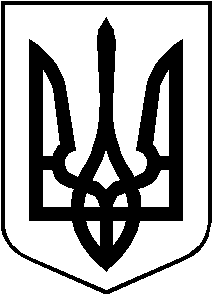 РОЖИЩЕНСЬКА МІСЬКА РАДАЛУЦЬКОГО РАЙОНУ ВОЛИНСЬКОЇ ОБЛАСТІВИКОНАВЧИЙ КОМІТЕТ	РІШЕННЯ28 лютого 2022 року                                                                                     № Про попередній розгляд Плану (Програми) соціально-економічногорозвитку Рожищенської територіальноїгромади на 2022–2024 рокиРозглянувши проєкт Плану (Програми) соціально-економічного розвитку Рожищенської територіальної громади на 2022–2024 роки, керуючись пунктом 1 частини 2 статті 52 Закону України «Про місцеве самоврядування в Україні», з метою закріплення позитивних тенденцій та вирішення проблемних питань економічного і соціального розвитку територіальної громади, координації роботи органів виконавчої влади та комунальних підприємств, виконавчий комітет Рожищенської міської радиВИРІШИВ:1. Схвалити та внести на розгляд Рожищенської міської ради План (Програму) соціально-економічного розвитку Рожищенської територіальної громади на 2022–2024 роки (додається).2. Загальному відділу Рожищенської міської ради (Олександр Івашин) оприлюднити рішення на сайті Рожищенської міської ради.3. Контроль за виконанням рішення покласти на першого заступника Рожищенського міського голови Поліщука В.О.Міський голова                                                                     Вячеслав ПОЛІЩУК22596Віталій Поліщук Аркадій Музичко